ЧЕРКАСЬКА ОБЛАСНА РАДАР І Ш Е Н Н Я25.10.2019                                                                                              № 32-44/VIIПро погодження надання товариствуз обмеженою відповідальністю"КЛУБ СИРУ" спеціального дозволуна користування надрамиВідповідно до частини другої статті 43 Закону України "Про місцеве самоврядування в Україні", статті 9-1 Кодексу України про надра, постанов Кабінету Міністрів України від 30.05.2011 № 615 "Про затвердження Порядку надання спеціальних дозволів на користування надрами", від 12.12.1994 № 827 "Про затвердження переліків корисних копалин загальнодержавного
та місцевого значення", враховуючи подання Державної служби геології
та надр України від 28.08.2019 № 17720/01/12-19, обласна рада в и р і ш и л а:Погодити надання товариству з обмеженою відповідальністю
"КЛУБ СИРУ" спеціального дозволу на користування надрами з метою видобування питних підземних вод Канівського 2 родовища (свердловини
№№ 1520(1), 2(2542), 3, 17, 18, 19), що знаходиться в адміністративних межах міста Канева Канівського району Черкаської області.Перший заступник голови						В. ТАРАСЕНКО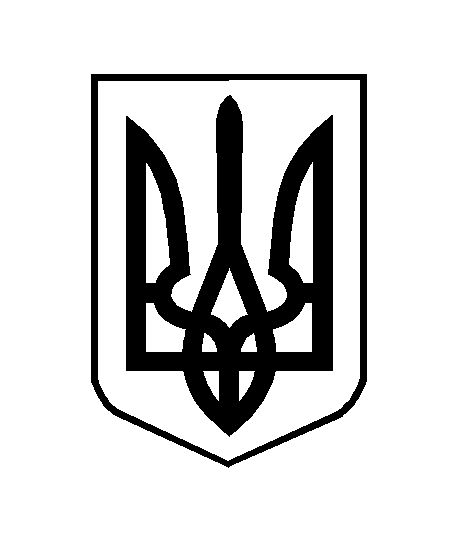 